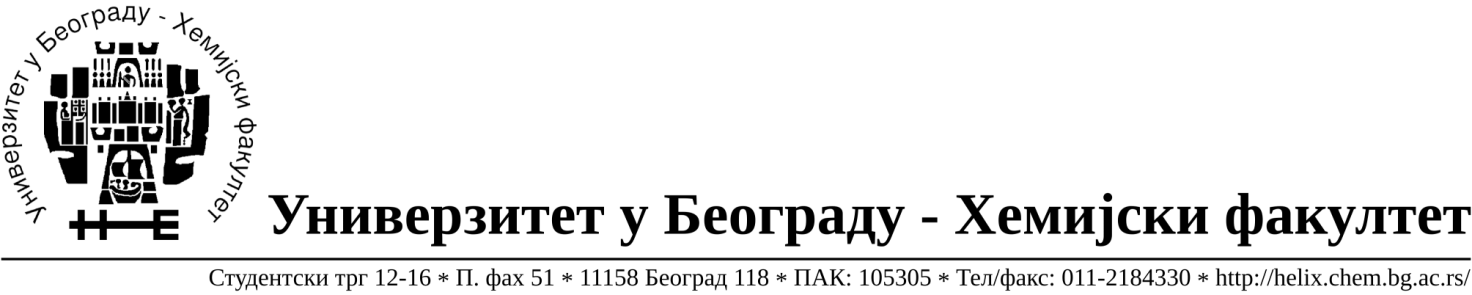 Na zahtev( pitanje) potencijalnih ponuđača, ovim putem dostavljamo traženo pojašnjenje ( odgovor) u vezi javne nabavke dobara- nabavka laboratorijske opreme, broj 14/15. Pitanje: Partija 5 - UV VIS Spektrofotometar tip 2Da li je zadovoljavajuce ponuditi uredjaj kojem je ujednacenost bazne linije i nivo buke dati  kao stabilnost 0.002A/h @ 500nm sto je mnogo bolje od trazenog? Da li je zadovoljavajuce ponuditi uredjaj kojem je ujednacenost bazne linije  prema transmitanci i rasipanje svetlosti  dat  kao stepen rasipanja svetlosti ≤0.05%T @ 220nm, 360nm sto je 10 puta bolje od trazenog?Da li je odgovarajuce ponuditi uredjaj koji kao izvor svetlosti ima lampe Deuterium i Tungsten Halogen Lampu?Da li je odgovarajuvce ponuditi uredjaj koji kao memorisku opciju ima USB port za usb memoriju umesto trazene SD kartice?Da li je za karakteristike Brzina pomeranja talasne duzine i brzina skeniranja talasne duzine  dovoljan dokaz izjava proizvodjaca da su te karakteristike u sladu sa trazenim?Odgovor:Da.Pitanje: Na strani 19 ste naveli dodatni uslov:Finansijski kapacitet: Dokaz:Izveštaj o bonitetu za javne nabavke koji izdaje Agencija za privredne registre za 2012, 2013 i 2014. godinu (važi za sva pravna lica – privredna društva i preduzetnike).Zakon o računovodstvu i reviziji predviđa da je obaveza pravnih lica da redovne finansijske izveštaje za izveštajnu godinu (2014) dostave Agenciji za privredne registre najkasnije do 30.jun tekuće godine u cilju dobijanja mišljenja o bonitetu pravnih lica. Kako se radi o postupku za koji je potrebno određeno vreme, molimo vas da nam pojasnite da li je prihvatljivo priložiti Bonitet za javne nabavke (BON JN) za 2011., 2012. i 2013. godinu?Odgovor:Da .U Beogradu, 11.06.2015.године.